中国中医药信息研究会中医药人才信息分会中信会人才字[2017]002号关于召开第四届中国中医药信息大会暨首届全国中医药人才发展论坛的通知各有关单位及专家：    人才是科技进步、社会发展的重要资源，中医药作为我国特有的优势资源，其人才培养在中医药传承发展中显得尤为重要。近年来，我国不断加强中医师承体系建设，但是高层次人才略显不足，民间中医“转正”制度尚需完善，种种问题摆在面前，亟需我国多方面的改革探索。  国家卫生计生委副主任、国家中医药管理局局长王国强曾表示，“中医药的发展关键是人才，怎样建立起以中医药高等教育培养为主体，同时通过毕业后教育、继续教育等形成终身教育，并把师承教育贯穿在全过程当中，形成中国特色的中医药人才培养机制，是我们积极探索改革的一个很重要的方面。”为了响应国家政策号召，顺应行业需求，培养更多的高精尖的中医药人才，作为总会的分支机构，在中国中医药信息研究会召开第四届中国中医药信息大会之际，同时召开“首届全国中医药人才发展论坛”，望相关单位积极组织人选参加，现就大会有关事项通知如下：一、大会时间、地点     大会时间：2017年7月28日-30日。    首届全国中医药人才发展论坛：2017年7月29日下午大会地点：北京会议中心（请关注中国中医药信息研究会网站通知http://www.ciatcm.org/）。二、大会组织机构主办单位：中国中医药信息研究会承办单位：中医药人才信息分会协办单位：全国名老中医药专家刘景源传承工作室、世中联山庄温泉疗养研究专委会、中国中医药研究促进会仲景医学分会、中华经方大师网、北京中联国康医学研究院、北京世中联中和国际医学研究院    支持单位：中华中医药学会、中国中医药报社、中国中医药出版社、中国民间中医医药研究开发协会三、大会主要内容  （一）主题演讲。大会将邀请中国工程院院士、国医大师及国内著名专家学者，做专题主旨报告。  （二）分论坛学术交流。  1.召开中医药信息人才分会2017年学术年会；2.千家中医医院万名经方人才提升工程实施周年总结；3.中和经方精方走基层进社区活动进展汇报；4.基层仲景经方名家专题；5.基层医养领军人物专题；6.社区中医养生先进人才专题；7.社区中医药药学科带头人专题；8.基层名中医学术经验传承人专题；9.中医世家杰出代表专题；10.外治手法绝技人才专题；11.针灸、针刀特色技法人才专题；12.名老中医药专家学术思想传承与发展专题等。（本次中医药人才信息分会2017年学术年会将增补部分常务理事和理事，请各单位积极推荐人选）  （三）优秀论文交流与学分授予。大会组织论文征集活动，评选优秀论文，并颁发优秀论文证书。参加本次大会并全程参加分论坛的人员，将授予国家级中医药继续教育项目I类学分6分或国家一级学会继续教育项目Ⅱ类学分6分。会议费用：   （一）参会注册。为保证会议代表住宿，请参会人员提前通过电子邮件注册，并按要求缴费和预定酒店床位。   （二）会议费1200元/人（总会会员及本分会理事1000元/人，在校学生凭学生证600元/人），交通食宿费用自理，由所在单位按相关规定报销。 五、大会征文及要求  （一）征文内容     1.中医药人才培养的现状和发展；2.中医药养生、保健、康复、健康管理与促进；3.基层医师仲景经方的应用和思考；4.中医药信息教育发展、中医药信息人才培养等方面的经验交流与分享；5.中药信息平台建设、中药咨询开发与促进及安全性评估等；6.名老中医药专家学术思想与经方临床应用；7.其它有关中医药信息化建设的相关论文。  （二）征文交流     征文截止后组织有关专家组成征文评委会，依据科学、创新、公平、公正的原则对所有征文进行评选，被评为优秀的论文，推荐参加分论坛交流，并入选我会优秀论文集；部分优秀论文将推荐到相关期刊发表。  （三）论文稿件要求     1.论文题目下须注明作者姓名、出生年份、性别、单位、职务/职称、联系电话、E-mail、通讯地址及邮政编码。    2.文章字数不超过3000字，正文前附加200字左右（中文）内容摘要及3-5个关键词（中文）。         3.征文截止日期：2017年7月15日。  六、大会联系方式    凡投稿者，请将有关资料提交中医药人才信息分会会务组    联系人：王 晨 15910993108，电子邮件：rcxxfh@163.com    地   址：北京东直门内南小街16号中国中医科学院大白楼830室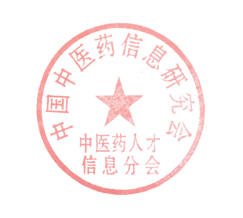 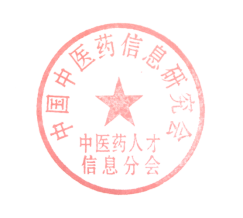                  中国中医药信息研究会中医药人才信息分会                                  2017年6月8日报送：中国中医药信息研究会；本分会正副会长、秘书长附：参会回执表姓 名性  别性  别籍贯籍贯证件照民 族出生年月出生年月政治面貌政治面貌证件照工作单位职务/职称职务/职称证件照通讯地址邮编电话手机邮箱网址申请任职 副会长 口      常务理事 口    理 事 口      学术秘书 口 副会长 口      常务理事 口    理 事 口      学术秘书 口 副会长 口      常务理事 口    理 事 口      学术秘书 口 副会长 口      常务理事 口    理 事 口      学术秘书 口 副会长 口      常务理事 口    理 事 口      学术秘书 口 副会长 口      常务理事 口    理 事 口      学术秘书 口 副会长 口      常务理事 口    理 事 口      学术秘书 口 副会长 口      常务理事 口    理 事 口      学术秘书 口 副会长 口      常务理事 口    理 事 口      学术秘书 口 副会长 口      常务理事 口    理 事 口      学术秘书 口 参会人数房间预订房间预订单人间口 ；    标准间：单住口   合住 口单人间口 ；    标准间：单住口   合住 口单人间口 ；    标准间：单住口   合住 口单人间口 ；    标准间：单住口   合住 口单人间口 ；    标准间：单住口   合住 口单人间口 ；    标准间：单住口   合住 口 提交论文是口   否口是口   否口论文题目论文题目1.支付方式对私：会计账户：王丽娟      账号信息：6221881000035755388 （邮政银行）对公：开户名称：北京世中联中和国际医学研究院
      单位账号：1105 0172 3600 0000 1132
      开户地址：中国建设银行北京市通州区支行        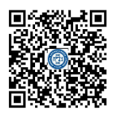 2.微信支付：扫码即可支付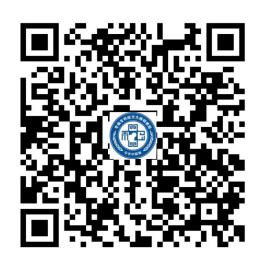 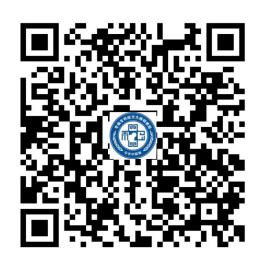 3.咨询电话：王晨  15910993108    4.联 系 人：1.支付方式对私：会计账户：王丽娟      账号信息：6221881000035755388 （邮政银行）对公：开户名称：北京世中联中和国际医学研究院
      单位账号：1105 0172 3600 0000 1132
      开户地址：中国建设银行北京市通州区支行        2.微信支付：扫码即可支付3.咨询电话：王晨  15910993108    4.联 系 人：1.支付方式对私：会计账户：王丽娟      账号信息：6221881000035755388 （邮政银行）对公：开户名称：北京世中联中和国际医学研究院
      单位账号：1105 0172 3600 0000 1132
      开户地址：中国建设银行北京市通州区支行        2.微信支付：扫码即可支付3.咨询电话：王晨  15910993108    4.联 系 人：1.支付方式对私：会计账户：王丽娟      账号信息：6221881000035755388 （邮政银行）对公：开户名称：北京世中联中和国际医学研究院
      单位账号：1105 0172 3600 0000 1132
      开户地址：中国建设银行北京市通州区支行        2.微信支付：扫码即可支付3.咨询电话：王晨  15910993108    4.联 系 人：1.支付方式对私：会计账户：王丽娟      账号信息：6221881000035755388 （邮政银行）对公：开户名称：北京世中联中和国际医学研究院
      单位账号：1105 0172 3600 0000 1132
      开户地址：中国建设银行北京市通州区支行        2.微信支付：扫码即可支付3.咨询电话：王晨  15910993108    4.联 系 人：1.支付方式对私：会计账户：王丽娟      账号信息：6221881000035755388 （邮政银行）对公：开户名称：北京世中联中和国际医学研究院
      单位账号：1105 0172 3600 0000 1132
      开户地址：中国建设银行北京市通州区支行        2.微信支付：扫码即可支付3.咨询电话：王晨  15910993108    4.联 系 人：1.支付方式对私：会计账户：王丽娟      账号信息：6221881000035755388 （邮政银行）对公：开户名称：北京世中联中和国际医学研究院
      单位账号：1105 0172 3600 0000 1132
      开户地址：中国建设银行北京市通州区支行        2.微信支付：扫码即可支付3.咨询电话：王晨  15910993108    4.联 系 人：1.支付方式对私：会计账户：王丽娟      账号信息：6221881000035755388 （邮政银行）对公：开户名称：北京世中联中和国际医学研究院
      单位账号：1105 0172 3600 0000 1132
      开户地址：中国建设银行北京市通州区支行        2.微信支付：扫码即可支付3.咨询电话：王晨  15910993108    4.联 系 人：1.支付方式对私：会计账户：王丽娟      账号信息：6221881000035755388 （邮政银行）对公：开户名称：北京世中联中和国际医学研究院
      单位账号：1105 0172 3600 0000 1132
      开户地址：中国建设银行北京市通州区支行        2.微信支付：扫码即可支付3.咨询电话：王晨  15910993108    4.联 系 人：1.支付方式对私：会计账户：王丽娟      账号信息：6221881000035755388 （邮政银行）对公：开户名称：北京世中联中和国际医学研究院
      单位账号：1105 0172 3600 0000 1132
      开户地址：中国建设银行北京市通州区支行        2.微信支付：扫码即可支付3.咨询电话：王晨  15910993108    4.联 系 人：1.支付方式对私：会计账户：王丽娟      账号信息：6221881000035755388 （邮政银行）对公：开户名称：北京世中联中和国际医学研究院
      单位账号：1105 0172 3600 0000 1132
      开户地址：中国建设银行北京市通州区支行        2.微信支付：扫码即可支付3.咨询电话：王晨  15910993108    4.联 系 人：